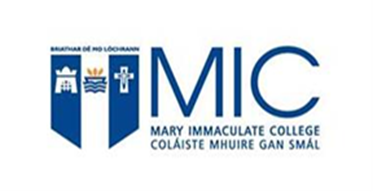 Module Offerings for International Students2021 / 2022 ProgrammeDrama & Theatre StudiesPlease note that all modules, with some exceptions*, are worth 6 ECTS, equivalent to 3 US credits or 10 Australian Study Credits.*DT4742 is a double-weighted module, therefore worth 12 ECTS, 6 US credits, 20 Australian Study Credits.  *DT4713 & DT4733 are both worth 10 ECTS, 5 US credits, 17 Australian Study Credits  Module CodeModule TitleBrief Description PRE-REQUISiTES [IF ANY] / COMMENTSAutumn Semester – Year 1Autumn Semester – Year 1Autumn Semester – Year 1Autumn Semester – Year 1DT4711Introduction to Drama, Theatre & Performance This module will serve as an introductory module to the themes, ideas and content of the degree programme. It will offer students a broadly-based overview of the traditions, texts, movements and practices of drama and theatre studies. 1 x 2hr lecture, 1 x 1hr tutorialVery good module as an introduction to the subjectDT4721Movement, Voice & Body in theatreThis module will provide students with an introduction to the use of the body in dramatic work and form. It will explore the fundamentals of movement, dance & physical theatre. It will facilitate the exploration of the body in space, and the connection of the body and voice to the creation of character and the successful portrayal of a role in theatre.1 x 3hr workshopDT4731Production & Technical Theatre This module will serve as an introduction to the technical elements of theatre production. It will provide students with an introductory theoretical and practical engagement with the running of a theatre, including vocational aspects such as stage management, lighting, sound, scenography, costume, make-up and hair. It will also introduce participants to the administrative, programming, educational, financial and marketing functions of theatres and theatre companies.1 x 3hr workshopIntroduction to stagecraft and theatre skillsDT4741Modern Irish theatreThis module will explore the presence and nature of theatre in contemporary Ireland, giving an overview of the development of a theatrical tradition since the Gaelic revival, and looking in greater detail at the form and output of Irish theatre in early part of the twentieth century. 1 x 2hr lecture, 1 x 1hr tutorialDT4751Introduction to Ensemble & Devising TheatreThis module will give students a theoretical and practical introduction to the theatrical concept of ensemble through experiencing a series of workshops aimed at exploring the process of creating theatre. It will introduce the practices of improvisation and of devising theatre work and allow students the opportunity to experience a process whereby they shape and create their own performances. It will focus particularly on the development of working practices essential to the theatrical form: creativity, collaboration, self-expression, trust, innovation and teamwork.1 x 3hr workshopVery good module as a practical introduction to the subjectAutumn Semester – Year 2Autumn Semester – Year 2Autumn Semester – Year 2Autumn Semester – Year 2DT4713Theatre for Young AudiencesThis module will explore, largely though workshop, practical engagement, and the viewing of theatre, the historical origin, tradition and current state of live theatre performance for young audiences (TYA) in the Republic of Ireland and internationally. Theatre for young audiences is a vital component of the programme of contemporary Irish venues and an increasing part of the work of contemporary theatre makers. In this module students will gain a practical, critical and philosophical understanding of theatre for young audiences and its role in the lives of young people.1 x 2hr workshop/lecture, 1 x 1hr tutorialDT4733Contemporary Irish TheatreThis module will explore the presence and nature of theatre in contemporary Ireland, looking back across the twentieth century up to the present day, with particular emphasis on the latter half. It will dwell in particular on the plays, festivals, companies and individuals of the last fifty years, and seek to give participants a strong understanding of the most current and innovative contemporary theatre in Ireland.2 x 1hr lectures, 1 x 1hr tutorialDT4743NB – this is a 12 credit (double-weighted module)Ensemble Performance 2This practical module will involve the students taking part in a full ensemble theatre production, which will be led by Faculty and industry professionals in all departments. All students will be assigned by Faculty to a performance or a production (technical/administrative) role in the production, which will be produced in a professional manner and according to industry norms and standards. The finished piece will be performed publicly in a professional theatre space, with appropriate costuming, set, lighting and stage properties.Access to this module is restricted to suitably experienced students who have a performing arts background. Please contact Michael.Finneran@mic.ul.ie directly if interested.Two days per week 10am-6pm + additional time commitments TBCAutumn Semester – Year 4Autumn Semester – Year 4Autumn Semester – Year 4Autumn Semester – Year 4DT4747Directing & Writing for TheatreThis module will deal with two of the most prominent and advanced skills of theatre production: directing performances and writing scripts. In contemporary theatre, the boundaries between these roles is often blurred. This is particularly the case in devised and collaborative work, where either or both sometimes do not exist. An understanding of both is essential, however. The new and contemporary role of the Dramaturg will also be examined.1 x 2hr lecture / 1 X 1hr workshopSpring Semester – Year 1Spring Semester – Year 1Spring Semester – Year 1Spring Semester – Year 1DT4712The History of Theatre & PerformanceThis module will give students an overview of the historical origins and development of the theatrical form. It will contextualise theatre as a socially oriented art-form that reflects the political and cultural values of the society in which it is made and presented. It will dwell upon those historical movements and individual practitioners who have left an indelible mark upon the development of dramatic form.1 x 2hr lecture, 1 x 1hr tutorialDT4722 Applied & Social TheatreThis module will introduce to students the broad idea of applied theatre, an understanding of which is core to the nature of the degree programme. It will examine the social function and origins of applied drama and theatre and contexualise their place within contemporary theatre. The module will examine where applied theatre and theatre for social change can be found in contemporary practice.1 x 2hr lecture, 1 x 1hr tutorialDT4732Masks & Puppetry in performanceThis module will provide a practical and theoretical introduction to the place and importance of puppetry and masks across centuries of dramatic form. Students will have a workshop based experience of designing, constructing and manipulating puppetry and masks. They will also use the puppets and masks in dramatic improvisation and devising work.  1 x 3hr workshopDT4742 NB – this is a 12 credit (double-weighted module)Ensemble Performance 1This practical module will involve the students taking part in a full ensemble theatre production, which will be led by Faculty and industry professionals in all departments. All students will be assigned by Faculty to a performance or a production (technical/administrative) role in the production, which will be produced in a professional manner and according to industry norms and standards. The finished piece will be performed publicly in a professional theatre space, with appropriate costuming, set, lighting and stage properties.Access to this module is restricted to suitably experienced students who have a performing arts background. Please contact Michael.Finneran@mic.ul.ie directly if interested.Two days per week 10am-6pm + additional time commitments TBCSpring Semester – Year 2Spring Semester – Year 2Spring Semester – Year 2Spring Semester – Year 2DT4714Contemporary European & World Theatre This module will explore the significant play-texts, performance styles, practitioners and theatre companies in contemporary World and European theatre. In doing so, it will first look back across the developments of the twentieth and early twenty-first century. It will dwell in particular on those movements and people whose theatrical work has had a significant relationship with societal and cultural movements and/or those which have had an impact beyond the walls of the theatre.1 x 2hr lecture, 1 x 1hr tutorialDT4734Storytelling & Poetry in Performance The centrality of storytelling to the Irish oral, communal dramatic tradition and performance culture will lie at the heart of this module. It will examine, largely in practical and experiential ways, the manner in which both poetry and stories can be utilised both as performative entities in their own right, but also the ways in which both can be the inspiration and starting point for dramatic performance.1 x 3hr workshopDT4744Community Theatre In this module students will spend time engaging both practically and theoretically with the variety of approaches and theories that inform the broad area of community theatre. The significance of community theatre to the theatrical heritage of Ireland will be explored, as well as contemporary forms of community and amateur theatre in Ireland and abroad. Students will take part in field-trips to engage with and explore best practice in community theatre.1 x 2hr lecture, 1 x 1hr tutorialDT4754Performance and Music This module will overview and explore the broad intersection of dramatic and musical forms. It will focus upon four distinct areas of that territory: opera, musical theatre, live music in dramatic performance, and soundscape/soundtrack in the theatre. The course will consist of both an historical overview with the place and ideas of music in theatrical settings, but also facilitate a practical exploration of that engagement.1 x 2hr lecture, 1 x 1hr tutorialSpring Semester – Year 4Spring Semester – Year 4Spring Semester – Year 4Spring Semester – Year 4DT4718Drama EducationThis module will extend students’ knowledge and understanding of the aims, content, practices and procedures of drama, and will frame them in an educational and pedagogical context. It will give students and understanding of the teaching of drama in the formal school sector, both primary and secondary, but also in the informal educational sector. It will look particularly at the role of the teaching artist, and at best collaborative practice involving artists and teachers working alongside each other in school settings. 1 x 3hr workshopDT4728Contemporary Performance StudiesPerformance studies explores the nature of performance of any kind, ranging from the artistic to the ritualistic to the communal. This module enables students to engage with the full range of meanings of performance, exploring the benefits of understandings drawn from a range of interdisciplinary areas such as anthropology, literature, sociology, folklore and linguistics. This module is central to understanding the function, nature and place of contemporary and applied theatre in Ireland and the world. 1 x 2hr lecture, 1 x 1hr tutorial